الجامعات المرجعية العالمية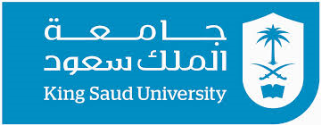 ملحوظة: لا يقل عدد الجامعات المرجعية عن ثلاثة جامعات، وترفق نسخة منها مع النموذج. ماسم البرنامجطبيعة البرنامجطبيعة البرنامجنظام الدراسة في البرنامجنظام الدراسة في البرنامجمسمى الدرجة العلميةمتطلبات الحصول على الدرجة متطلبات الحصول على الدرجة متطلبات الحصول على الدرجة متطلبات الحصول على الدرجة القسم /الأقسامالكلية /الكلياتالجامعةتصنيف الجامعةماسم البرنامجمستقلمشتركمقرراترسالةمسمى الدرجة العلميةعدد الساعاتاختبار شاملنشر علميغيرهاالقسم /الأقسامالكلية /الكلياتالجامعةتصنيف الجامعة